Служба в армии засчитывается при назначении пенсии. 

#ПФР #пенсионныйфонд #важнознать #пенсия #стаж #службавармии#военный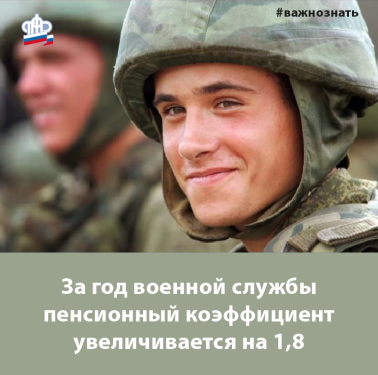 